Польза проектной деятельностиРабота над проектом,у учащихся формируются способность демонстрировать знания,умения и навыки. Возможность эффективно использовать знания,умения и навыки в жизни.Развивается положительная мотивация к обучению. Самооценка становится адекватно-позитивной. Отношения между учеником и учителем,одноклассниками будут позитивными. Хорошее физическое и психологическое здоровье. Чувство благополучия, защищенности в семье и школе.Проект будет способствовать развитию навыков общения в группе,умению отстаивать и доказывать свою точку зрения.Изучение мобильного телефона-это актуально. Мобильный телефон – это средство связи, которое в наше время есть у всех начиная от ребенка и заканчивая пенсионером.Компании, создающие мобильные телефоны, осваивают новые функции, новые возможности сотового аппарата, представляя  новые телефоны с уникальными возможностями. Но мало кто знает, что новые функции далеко не всегда приносят  пользу, а возможно  даже наносят вред организму человека. Каждому человеку необходимо знать положительное и отрицательное воздействие сотового телефона на здоровье и жизнь человека,  знать, как правильно пользоваться телефоном и в каких временных рамках.Телефон в нашей жизни  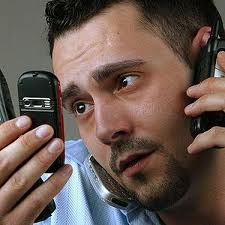 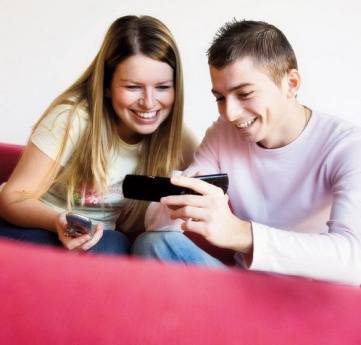 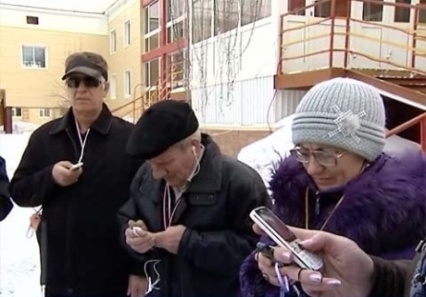 Почему проект важен для ребенка?Проект рассматривает такие проблемы,как1.как с помощью мобильного телефона усвоить учебный материал?2.как сделать мобильный телефон максимально безопасным?3.какие трюки можно использовать с Bluetooth?Рассмотрение и исследование этих проблем поможет ребенку поближе «узнать» мобильный телефон,изучить все его «секреты».Проект формирует такие качества,как:1.Умение работать в команде2.Умение выступать перед аудиторией.3. умение сформулировать проблему и найти пути ее решения4. творческое мышление.5.Способность к самооцениванию и самосовершенствованию.Поддержка родителейУважаемые родители! Поддержите ваших детей во время проведения проекта. Успех вашего ребенка зависит только от вас!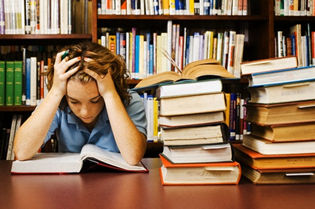 